GRUPO DE DISCUSSÃO – AMINOÁCIDOS E PROTEÍNAS Neste tipo de atividade, o objetivo é que a classe toda funcione como um único grupo e se organize para responder adequadamente às questões propostas. É importante ter feito todas as atividades anteriores e ter os conceitos básicos entendidos, para que a discussão possa fluir com a aplicação desses conceitos.Para a dinâmica funcionar, todos têm que se comprometer a falar diretamente ao grupo, para que todos possam ouvir. Conversas paralelas, ainda que relacionadas às questões, atrapalham o andamento do grupo. Não deixe de tirar suas dúvidas!Aminoácidos e Proteínas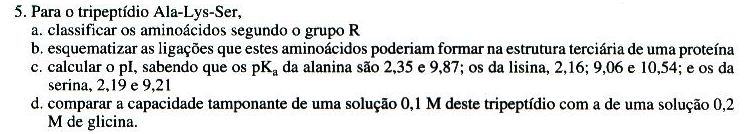 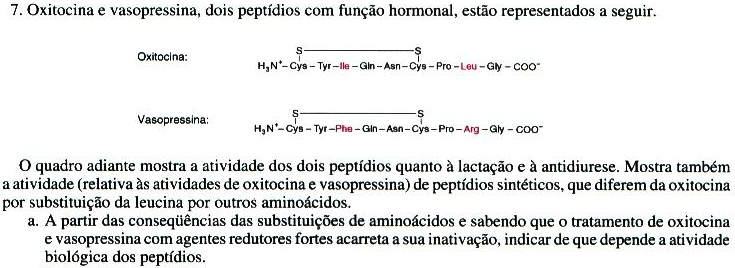 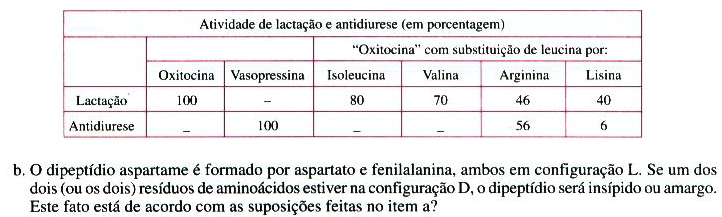 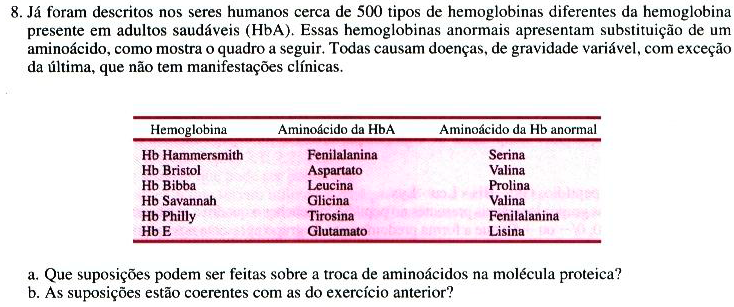 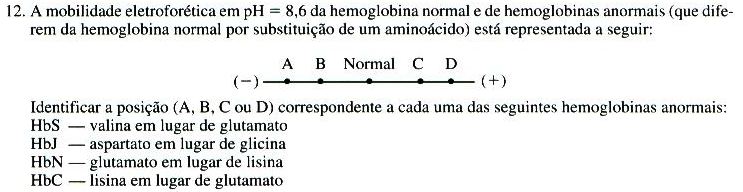 Hemoglobina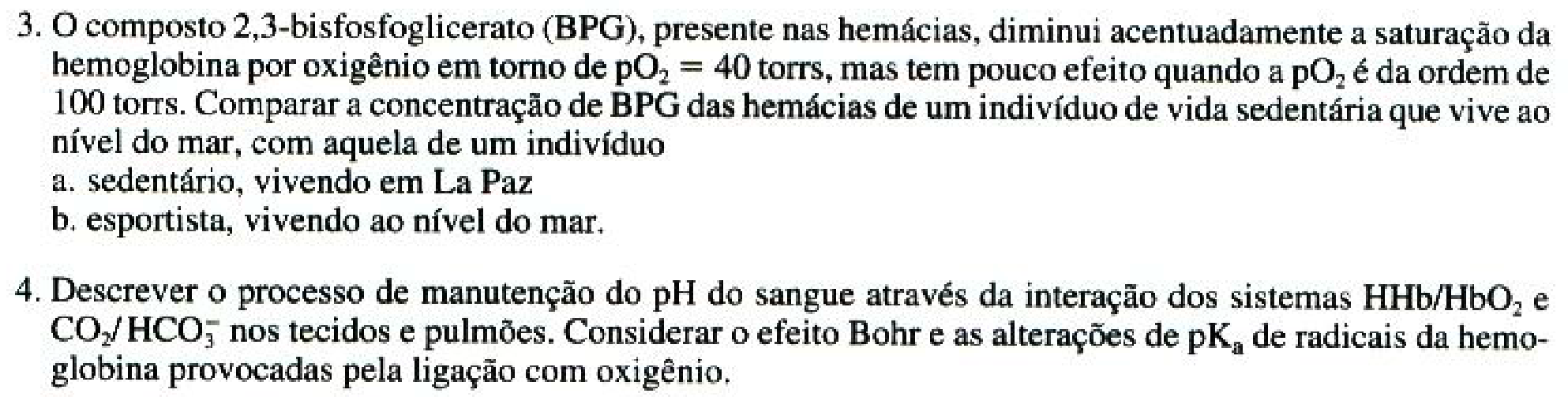 Marzocco e TorresProblemas – Aminoácidos e ProteínasProblemas - Hemoglobina2ª Edição (p. 332-336)5, 7, 8, 123, 43ª Edição (p. 348-352)8, 10, 11, 153, 44ª Edição (p. 354-358)9, 11, 13, 154, (1)